    Νομαρχιακό Σωματείο Ατόμων με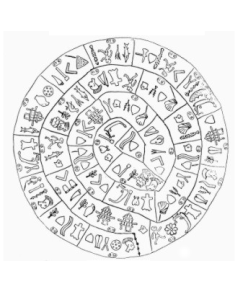  Αναπηρίες Νομού ΗρακλείουΣολομού Σολομού 14 – 71307 – ΗράκλειοΤηλ. : 2810-343008 & Φαξ 2810-343051Α.Π. :	671						Ηράκλειο 9/11/2016ΔΕΛΤΙΟ ΤΥΠΟΥΤο Σωματείο Ατόμων με Αναπηρίες Νομού Ηρακλείου, στηρίζει το Πανελλαδικό Παν-αναπηρικό συλλαλητήριο των ατόμων με αναπηρία που διοργανώνει η ΕΣΑμεΑ τις 2 Δεκέμβρη στην πλατεία Ομονοίας στην Αθήνα στις 10 το πρωί.Μια μέρα πριν τις 3 Δεκέμβρη, Εθνική Ημέρα ΑμεΑ, εμείς, οι ανάπηροι και  οι γονείς και κηδεμόνες ΑμεΑ αγωνιζόμαστε για να τηρήσει τις δεσμεύσεις η  κυβέρνηση και να μην επιτρέψει να θιγούν τα δικαιώματα στην  εργασία, στη πρόνοια, στα επιδόματα, στις συντάξεις, στην κοινωνική ασφάλιση, στην υγεία και στην εκπαίδευση.  Όλοι μαζί, στις 2 Δεκέμβρη από την πλατεία Ομονοίας θα βροντοφωνάξουμε «φτάνει πια, θα ζήσουμε με αξιοπρέπεια, ισότητα και δικαιοσύνη». Εκ μέρους του Δ.Σ.Ο Πρόεδρος				Ο Γ. Γραμματέας         	        Γιώργος Βιδάκης   		           Γιώργος Κοτζιάς